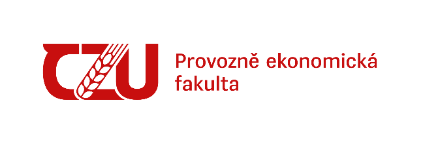 SZZ květen a červen 2024 – přehled důležitých termínůbakalářské a magisterské studiumOdevzdání práce: BP do 15. 3. 2024, DP do 31. 3. 2024Student odevzdá v IS ČZU (http://is.czu.cz) elektronickou verzi práce a případně další přílohy. Po přihlášení do informačního systému (is.czu.cz) přejde do sekce Portál studenta, kde zvolí v daném studijním programu ikonu Závěrečná práce (obrázek knihy). Nejdříve vloží abstrakt (souhrn) a klíčová slova k práci do systému přes Vložit doplňující informace zvlášť v českém i anglickém jazyce. Dále lze obdobně nahrát soubory své práce prostřednictvím Vložit práci a přílohy. Elektronická verze závěrečné práce v čitelném formátu PDF bude obsahovat v jednom souboru kompletní text práce, který bude shodný s tištěnou verzí závěrečné práce (tedy včetně tištěných příloh). Maximální velikost souboru závěrečné práce je 50 MB a celková velikost příloh je omezena na 200 MB. Do přílohy může případně nahrát vytvořený software, audiovizuální soubory, datové přílohy a jiné. Proces odevzdání práce se ukončí (potvrdí) tlačítkem „Odevzdat závěrečnou práci“ v položce Odevzdání závěrečné práce, poté již není možné soubory editovat (zrušit odevzdání a eventuálně po nahrání změn znovu odevzdat lze do 24 hodin po odevzdání práce, nejdéle však do stanoveného termínu odevzdávání). Elektronická verze musí být studentem odevzdána do výše uvedených termínů. Tištěnou verzi práce v pevné vazbě ve dvou výtiscích v českém jazyce (u anglických programů v jazyce anglickém) odevzdá student v den konání státní závěrečné zkoušky tajemníkovi komise. Zároveň s prací budou odevzdány 4 ks tezí (max. 3 str. textu a vybrané bibliografické citace). Student zodpovídá za obsahovou shodu obou verzí práce. V případě, že se tištěná verze práce neshoduje s elektronickou verzí práce, student nebude připuštěn k obhajobě práce před komisí. Pokud bude při následné kontrole prací odhaleno podvodné jednání (včetně plagiátorství), bude se studentem zahájeno disciplinární řízení s možností vyloučení ze studia.Přihláška ke státní zkoušce a promoci: 1. - 31. 3. 2024Student provede kontrolu osobních údajů v IS a potvrdí jejich správnost. Při samotném přihlášení se k SZZ zadá volitelný komplexní předmět (koridor pouze vybrané programy Ing. studia). Pro účast na promocích v červnu 2024 se elektronicky přihlásí a uhradí poplatek 400 Kč za promoci (platební údaje budou sděleny po přihlášení). Toto přihlášení je závazné. Vše na http://is.czu.cz.Podmínkou je splnění všech předepsaných studijních povinností. Na studijní oddělení student odevzdá (osobně v Infocentru nebo poštou nebo výjimečně e-mailem) podepsaný výpis známek z IS (jednostranný tisk, na šířku) nejpozději do 13. 5. 2024.Tento termín je závazný. Po tomto termínu nemůže být student ke státní zkoušce přiřazen. Pokud student nesplnil některý z výše uvedených bodů, nemůže státní zkoušku v květnu 
a červnu 2024 konat. Oznámí tuto skutečnost příslušné referentce studijního oddělení a pokračuje v plnění studijních povinností (zápočty, zkoušky) do 6. 9. 2024. Poté se musí v září 2024 zapsat do dalšího studia (Kontaktní centrum v UIS). Při tomto zápisu je studentovi v KC navrženo řešení v souladu se Studijním a zkušebním řádem ČZU v Praze (individuální studijní plán, opakování ročníku, ukončení studia). Složení státní zkoušky se u těchto studentů předpokládá v únoru nebo červnu 2025. V nestandardních případech se studenti informují u své studijní referentky o dalším řešení konkrétní studijní situace.							Prof. PhDr. Ing. Lucie Severová, Ph.D.							Ing. Sylvie Kobzev Kotásková, Ph.D.						   proděkanky pro studijní a pedagogickou činnostV Praze dne 12. února 2024